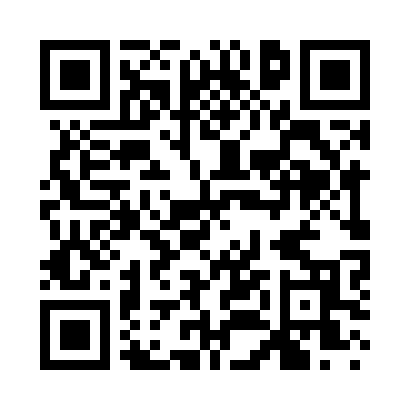 Prayer times for Country Hills, Alabama, USAMon 1 Apr 2024 - Tue 30 Apr 2024High Latitude Method: Angle Based RulePrayer Calculation Method: Islamic Society of North AmericaAsar Calculation Method: ShafiPrayer times provided by https://www.salahtimes.comDateDayFajrSunriseDhuhrAsrMaghribIsha1Mon5:256:3412:514:247:088:172Tue5:246:3312:514:247:098:183Wed5:226:3212:504:247:108:194Thu5:216:3012:504:257:108:205Fri5:206:2912:504:257:118:216Sat5:186:2812:504:257:128:217Sun5:176:2712:494:257:128:228Mon5:156:2512:494:257:138:239Tue5:146:2412:494:257:148:2410Wed5:136:2312:484:257:158:2511Thu5:116:2212:484:257:158:2612Fri5:106:2012:484:257:168:2713Sat5:086:1912:484:257:178:2814Sun5:076:1812:474:257:188:2915Mon5:066:1712:474:257:188:2916Tue5:046:1512:474:257:198:3017Wed5:036:1412:474:257:208:3118Thu5:016:1312:474:257:208:3219Fri5:006:1212:464:257:218:3320Sat4:596:1112:464:267:228:3421Sun4:576:1012:464:267:238:3522Mon4:566:0812:464:267:238:3623Tue4:556:0712:464:267:248:3724Wed4:536:0612:454:267:258:3825Thu4:526:0512:454:267:268:3926Fri4:516:0412:454:267:268:4027Sat4:506:0312:454:267:278:4128Sun4:486:0212:454:267:288:4229Mon4:476:0112:454:267:298:4330Tue4:466:0012:444:267:298:44